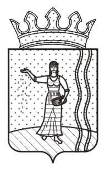 ПОСТАНОВЛЕНИЕАДМИНИСТРАЦИИ ОКТЯБРЬСКОГО МУНИЦИПАЛЬНОГО РАЙОНАПЕРМСКОГО КРАЯ    	13.09.2013	          		                                                                                       № 663 Об утверждении Положения «О порядкепредоставления субсидий на поддержку развития малых форм хозяйствованияв агропромышленном комплексе в 2013 году» На основании постановления Правительства Пермского края от 27 ноября 2012 года № 1335-п  «О долгосрочной целевой программе «Развитие сельского хозяйства и регулирование рынков сельскохозяйственной продукции, сырья и продовольствия в Пермском крае на 2013-2020 годы», постановления  Правительства Пермского края от 28 августа 2013 года № 1154-п «Об утверждении Порядка предоставления иных межбюджетных трансфертов, передаваемых в форме субсидий бюджетам муниципальных районов (городских округов) Пермского края из бюджета Пермского края, в целях софинансирования  мероприятий   по государственной поддержке сельскохозяйственных потребительских кооперативов и потребительских обществ, поддержке низкоэффективных  сельскохозяйственных товаропроизводителей, прочих мероприятий по развитию личных подсобных хозяйств и крестьянских (фермерских) хозяйств, развитию инфраструктуры и логистическому  обеспечению, Правил предоставления государственной поддержки в рамках реализации отдельных мероприятий  муниципальных программ развития малых форм хозяйствования», статьи 24 Устава Октябрьского муниципального района,  решения Земского Собрания Октябрьского муниципального района от 14 декабря 2012 года № 129 «О бюджете Октябрьского муниципального района на 2013 год и на плановый период 2014 – 2015 годов», постановления администрации Октябрьского муниципального района Пермского края от 18 сентября 2012 года № 574 «О долгосрочной целевой программе «Развитие агропромышленного комплекса Октябрьского муниципального района на 2013-2020 годы» (в ред. от 09.04.2013 № 229, от 25.07.2013 № 565),ПОСТАНОВЛЯЮ:	1. Утвердить Положение «О порядке предоставления субсидий на поддержку развития малых форм хозяйствования в агропромышленном комплексе в 2013 году», прилагается.2. Постановление вступает в силу со дня его обнародования и распространяется на правоотношения, возникшие с 01 января 2013 года и подлежит размещению на официальном сайте Октябрьского муниципального района Пермского края.3. Контроль за исполнением постановления возложить на начальника управления сельского хозяйства администрации Октябрьского муниципального района Титову Г.М.     Глава   муниципального района -      глава администрации Октябрьского  муниципального района	                                          	                Г.В.Поезжаев						                                                         УТВЕРЖДЕНО  								             постановлением Администрации								            Октябрьского муниципального 								             района Пермского края 								             от 13.09.2013 № 663         ПОЛОЖЕНИЕО порядке предоставления субсидий на поддержку развития малых форм хозяйствования в агропромышленном комплексе в 2013 году1. Общие положения     1.1. Настоящий Порядок предоставления субсидии на поддержку развития малых форм хозяйствования в агропромышленном комплексе в 2013 году (далее - Порядок), определяет порядок предоставления субсидии малым формам хозяйствования в агропромышленном комплексе, критерии и процедуру отбора, перечень документов, необходимых для получения субсидий, а также порядок возврата субсидии в случае их нецелевого использования, в том числе нарушения условий, установленных при их предоставлении.     1.2. Субсидии предоставляются низкоэффективным сельскохозяйственным товаропроизводителям и гражданам, ведущим личное подсобное хозяйство.     1.3. Субсидии предоставляются за счет  средств бюджета Октябрьского муниципального района и (или) средств бюджета Пермского края на софинансирование мероприятий муниципальной программы развития сельского хозяйства.      1.4. Субсидии не предоставляются малым формам хозяйствования:     1.4.1. в отношении которых вынесено решение суда о признании банкротом и открытии конкурсного производства;     1.4.2. допустившим нецелевое использование средств бюджета Пермского края и средств бюджета Октябрьского муниципального района и не восстановившим их в доход бюджета Пермского края и в доход бюджета Октябрьского муниципального района;     1.5. В рамках настоящего Положения субсидии предоставляются по следующим мероприятиям:     1.5.1. поддержка низкоэффективных сельскохозяйственных товаропроизводителей:     1.5.1.1. предоставление субсидий низкоэффективным сельскохозяйственным товаропроизводителям на возмещение части затрат, связанных с реализацией проектной деятельности по увеличению производства и реализации сельскохозяйственной продукции;     1.5.2. прочие мероприятия по развитию личных подсобных хозяйств и крестьянских (фермерских) хозяйств, а также мероприятия по сбыту продукции от личных подсобных хозяйств и крестьянских (фермерских) хозяйств, развитию инфраструктуры и логистическому обеспечению:     1.5.2.1. предоставление субсидий гражданам, ведущим личное подсобное хозяйство, на возмещение части затрат на приобретение сельскохозяйственных животных.     1.6. Прием документов на субсидии осуществляется управлением сельского хозяйства администрации Октябрьского муниципального района Пермского края (далее по тексту – УСХ), а финансирование - Финансовым управлением администрации Октябрьского муниципального района Пермского края (далее по тексту – Финансовое управление).2. Порядок предоставление субсидий низкоэффективным сельскохозяйственным товаропроизводителям на возмещение части затрат, связанных с реализацией проектной деятельности по увеличению производства и реализации сельскохозяйственной продукции         2.1. Право на получение субсидии на возмещение части затрат, связанных с реализацией проектной деятельности по увеличению производства и реализации сельскохозяйственной продукции (далее – субсидия на проектную деятельность) имеют сельскохозяйственные товаропроизводители, в случае, если соблюдаются в совокупности следующие условия:          2.1.1. сельскохозяйственные товаропроизводители соответствуют критериям отнесения сельскохозяйственных товаропроизводителей к низкоэффективным, критерии отнесения сельскохозяйственных товаропроизводителей к низкоэффективным и эффективным определяются приказом Министерства сельского хозяйства и продовольствия Пермского края (далее – Министерство);           2.1.2. сельскохозяйственные товаропроизводители зарегистрированы и осуществляют деятельность на территории Октябрьского муниципального района Пермского края;          2.1.3. включенные в реестр получателей государственной поддержки  сельскохозяйственного производства, утвержденный Министерством;          2.1.4. в отношении которых не вынесено решение суда о признании банкротом и открытии конкурсного производства;          2.1.5. затраты, указанные в пункте 2.4. настоящего Положения, осуществлялись сельскохозяйственными товаропроизводителями в текущем и (или) предыдущем году;          2.1.6. по итогам реализации проектной деятельности планируется достижение прироста по следующим показателям не ниже 5%:          2.1.6.1 выручка от реализации сельскохозяйственной продукции, полученной в рамках реализации проектной деятельности;          2.1.6.2. поголовье животных, площадь посадки в зависимости от направления деятельности;          2.1.7. заключение соглашения о сотрудничестве в рамках реализации проектной деятельности между низкоэффективными сельскохозяйственными товаропроизводителями и эффективными сельскохозяйственными товаропроизводителями, и (или) предприятиями, перерабатывающими сельскохозяйственную продукцию, и (или) научными организациями.          2.2. Для участия в отборе на предоставление субсидии на проектную деятельность УСХ размещают объявление о дате начала приема документов на официальном сайте муниципального образования.          Сельскохозяйственные товаропроизводители в течение 10 рабочих дней с указанной в объявлении даты начала приема документов представляют в УСХ следующий комплект документов:          2.2.1. заявку на предоставление субсидии на проектную деятельность по форме согласно приложению 1 к настоящему Положению;         2.2.2. бизнес-план реализации проектной деятельности сельскохозяйственного товаропроизводителя, оформленный в соответствии с требованиями к бизнес-плану проекта развития малых форм хозяйствования в агропромышленном комплексе, утвержденные приказом Управления сельского хозяйства администрации Октябрьского муниципального района № 11 от 25 апреля 2011 года.          2.2.3. копии документов, подтверждающих произведенные затраты (договоры, накладные и (или) акты приема передачи, счета и (или) счета-фактуры, платежные поручения, квитанции к приходным кассовым ордерам);         2.2.4. документ с указанием номера счета получателя субсидии, открытое ему в кредитной организации для перечисления субсидии.         2.3. Представленные копии документов должны быть заверены руководителем сельскохозяйственного товаропроизводителя с оттиском печати (при наличии). Представляемые документы должны быть сброшюрованы и пронумерованы.          2.4. К субсидированию принимаются затраты по следующим направлениям:          2.4.1. приобретение сельскохозяйственной техники;          2.4.2. приобретение технологического оборудования, необходимого для осуществления проектной деятельности;          2.4.3. приобретение транспортных средств, за исключением легковых автомобилей;          2.4.4. приобретение сельскохозяйственных животных, посадочного материала в соответствии с направлением проектной деятельности;          2.4.5. приобретение комплектов быстровозводимых конструкций, необходимых для организации проектной деятельности.          2.5. УСХ регистрирует представленные документы в день их представления в специальном журнале регистрации заявок на предоставление субсидии на проектную деятельность, который должен быть пронумерован, прошнурован и скреплен печатью. Запись регистрации поступившего пакета документов должна включать регистрационный номер, дату и время его приема.          2.6. УСХ в течение 10 рабочих дней с даты окончания срока приема документов, указанного в пункте 2.2 настоящего Положения:         2.6.1. для отбора проектов низкоэффективных сельскохозяйственных товаропроизводителей создает комиссию, состав и положение о которой, порядок начисления баллов утверждается муниципальным правовым актом;         2.6.2. по результатам совокупного анализа представленных документов передает документы на рассмотрение комиссии или отказывает в приеме документов сельскохозяйственному товаропроизводителю.        2.7. Основаниями для отказа УСХ сельскохозяйственному товаропроизводителю в приеме документов являются:         2.7.1. несоответствие сельскохозяйственного товаропроизводителя условиям предоставления субсидии на проектную деятельность, указанным в пунктах 2.1.1 - 2.1.7 настоящего Положения;         2.7.2. представление документов, указанных в пунктах 2.2.1-2.2.3 настоящего Положения позднее установленного в пункте 2.2 настоящего Положения срока;         2.7.3. предоставление неполного комплекта документов, указанного в пунктах 2.2.1-2.2.3 настоящего Положения.        2.8. Комиссия в течение 10 рабочих дней со дня получения документов для отбора проектов низкоэффективных сельскохозяйственных товаропроизводителей формирует список низкоэффективных сельскохозяйственных товаропроизводителей на получение субсидии на проектную деятельность в пределах бюджетных ассигнований, исходя из большего количества баллов, присвоенных по следующим критериям:          - увеличение поголовья сельскохозяйственных животных к моменту выхода проекта на производственную мощность (%);         - увеличение площади посадки  к моменту выхода проекта на производственную мощность (%) .         - средняя заработная плата по проектной деятельности сельскохозяйственного предприятия на 1 человека;         - количество вновь создаваемых рабочих мест к моменту выхода проекта на производственную мощность        2.9. Баллы по указанным в пункте 2.8 настоящего Положения критериям определяются Комиссией.          2.10 Субсидия на проектную деятельность предоставляется в размере не более 50 % от суммы фактически произведенных и документально подтвержденных затрат, включенных в перечень субсидируемых затрат в соответствии с пунктами 2.4.1 – 2.4.5 настоящего Положения, но не более 2,0 млн. рублей. Предельный размер субсидии утверждается нормативным правовым актом муниципального образования.        2.11. В случае принятия решения о предоставлении субсидии на  проектную деятельность УСХ заключает с сельскохозяйственным товаропроизводителем соглашение, существенными условиями которого являются:права и обязательства сторон;значения целевых показателей реализации проекта и меры, применяемые в случае их не достижения;формы, сроки и порядок предоставления отчетности и информации 
об исполнении сельскохозяйственным товаропроизводителем обязательств, предусмотренных соглашением;порядок осуществления контроля за исполнением сельскохозяйственным товаропроизводителем обязательств, предусмотренных соглашением;порядок возврата субсидий на проектную деятельность;ответственность сторон;срок действия соглашения.       2.12. Субсидия на проектную деятельность перечисляется на расчетный счет сельскохозяйственного товаропроизводителя  в течение 10 рабочих дней со дня поступления средств в бюджет Октябрьского муниципального района, но не ранее  заключения соглашения в соответствии с пунктом 2.11 настоящего Положения.       2.13. Контроль за выполнением условия, предусмотренного пунктами 2.1.6.1 и 2.1.6.2 настоящего Положения, возлагается на УСХ.      2.14. Для перечисления субсидии на проектную деятельность УСХ предоставляет в Финансовое управление заявку на финансирование получателей субсидии с приложением подтверждающих документов на проектную деятельность. На основании заявки Финансовое управление перечисляет средства на счета получателей субсидий, открытые в российской кредитной организации в пределах лимитов бюджетных обязательств.3. Порядок предоставления субсидий  гражданам, ведущим личное подсобное хозяйство, на возмещение части затрат на приобретение сельскохозяйственных животных       3.1. Право на получение субсидий гражданам, ведущим личное подсобное хозяйство, на возмещение части затрат на приобретение сельскохозяйственных животных (далее – субсидии ЛПХ) имеют граждане, ведущие личное подсобное хозяйство в соответствии с Федеральным законом от 7 июля . № 112-ФЗ «О личном подсобном хозяйстве», в случае, если в совокупности соблюдаются следующие условия:      3.1.1. граждане, ведущие личное подсобное хозяйство осуществляют деятельность на территории Октябрьского муниципального района Пермского каря;      3.1.2. граждане, ведущие личное подсобное хозяйство, произвели затраты на приобретение одного из следующих видов сельскохозяйственных животных:      3.1.2.1. маточное поголовье крупного рогатого скота (нетели и коровы первого отела);      3.1.2.2. молодняк крупного рогатого скота       3.1.2.3. молодняк свиней;      3.1.2.4. молодняк овец;      3.1.2.5. молодняк коз;      3.1.3. поголовье сельскохозяйственных животных приобретено 
у сельскохозяйственных товаропроизводителей, крестьянских (фермерских) хозяйств, индивидуальных предпринимателей;      3.1.4. стоимость приобретенных сельскохозяйственных животных, указанных в пунктах 3.1.2.1-3.1.2.5 настоящего Положения, оплачена в полном объеме.      3.2. Для предоставления субсидий ЛПХ УСХ размещает объявление о дате начала приема документов на официальном сайте муниципального образования.       Граждане, ведущие личное подсобное хозяйство в течение 10 рабочих дней со дня размещения объявления до 15 декабря текущего года представляют в УСХ следующий комплект документов:      3.2.1. заявку на предоставление субсидии ЛПХ по форме согласно приложению 2 к настоящему  Положению;      3.2.2. выписку из похозяйственной книги об учете личного подсобного хозяйства, выдаваемую органом местного самоуправления;      3.2.3. копию паспорта гражданина, ведущего личное подсобное хозяйство;      3.2.4. копии правоустанавливающих (правоудостоверяющих) документов на земельный участок, предоставленный (приобретенный) для ведения личного подсобного хозяйства;      3.2.5. копии договоров купли-продажи, накладных и (или) актов приема передачи на приобретение сельскохозяйственных животных, указанных в пунктах 3.1.2.1-3.1.2.5 настоящего Положения, с указанием наименования, возраста, количество отелов приобретаемых животных;      3.2.6. копии платежных поручений и (или) квитанций к приходному кассовому ордеру, и (или) товарных чеков, подтверждающих оплату приобретенных сельскохозяйственных животных;      3.2.7. документ с указанием номера счета гражданина, ведущего личное подсобное хозяйство, открытое ему в кредитной организации для перечисления субсидии.      3.3. Представленные копии документов должны быть заверены гражданином, ведущим личное подсобное хозяйство.      3.4. Основаниями для отказа УСХ гражданину, ведущему личное подсобное хозяйство в получении субсидии ЛПХ являются:        3.4.1. несоответствие гражданина, ведущего личное подсобное хозяйство  условиям предоставления субсидии ЛПХ, указанным в пунктах 3.1.1 -3.1.4 настоящего  Положения;        3.4.2. представление документов, указанных в пунктах 3.2.1-3.2.6 настоящего Положения позднее установленного в пункте 3.2 настоящего Положения срока;        3.4.3. предоставление неполного комплекта документов, указанного в пунктах 3.2.1-3.2.6 настоящего Положения.        3.5. УСХ регистрирует представленные документы в день их представления в специальном журнале регистрации заявок на предоставление субсидий ЛПХ, который должен быть пронумерован, прошнурован и скреплен печатью. Запись регистрации поступившего комплекта документов должна включать регистрационный номер, дату и время его приема.       3.6. УСХ в течение 10 рабочих дней с даты приема документов по результатам совокупного анализа представленных документов принимает решение о принятии (об отказе в принятии) документов для предоставления субсидии ЛПХ и направляет гражданину, ведущему личное подсобное хозяйство, уведомление о принятом решении.       3.7. Субсидии ЛПХ предоставляются в следующих размерах:       3.7.1.На маточное поголовье крупного рогатого скота (нетели и коровы первого отела) субсидии ЛПХ предоставляются единовременно по твердой ставке за одну голову в размере 20000 рублей, но не более 50% от стоимости приобретенных животных. К субсидированию принимаются затраты на приобретение одним личным подсобным хозяйством второго и последующих животных при условии, что субсидируемое поголовье составит не более 3 голов в текущем году.       3.7.2. На молодняк крупного рогатого скота субсидии ЛПХ предоставляются единовременно по твердой ставке за одну голову в размере 5000 рублей, но не более 50% от стоимости приобретенных животных. Субсидируемая партия закупленного скота одним гражданином, ведущим личное подсобное хозяйство, должна быть не менее трех голов при условии, что субсидируемое поголовье составит не более 10 голов в текущем году.      3.7.3. На молодняк свиней субсидии ЛПХ предоставляются единовременно по твердой ставке за одну голову в размере 1500 рублей, но не более 50% от стоимости приобретенных животных. Субсидируемая партия закупленных свиней одним гражданином, ведущим личное подсобное хозяйство должна быть не менее пяти голов при условии, что субсидируемое поголовье составит не более 15 голов в текущем году.      3.7.4. На молодняк овец субсидии ЛПХ предоставляются единовременно по твердой ставке за одну голову в размере 1000 рублей, но не более 50% от стоимости приобретенных животных. Субсидируемая партия закупленных овец одним гражданином, ведущим личное подсобное хозяйство должна быть не менее десяти голов при условии, что субсидируемое поголовье составит не более 20 голов в текущем году.      3.7.5. На молодняк коз субсидии ЛПХ предоставляются единовременно по твердой ставке за одну голову в размере 1250 рублей, но не более 50% от стоимости приобретенных животных. Субсидируемая партия закупленных коз одним гражданином, ведущим личное подсобное хозяйство должна быть не менее трех голов при условии, что субсидируемое поголовье составит не более 9 голов в текущем году.      3.8. Субсидия ЛПХ перечисляется гражданам, ведущим личное подсобное хозяйство, в течение 10 календарных дней со дня со дня поступления средств в бюджет Октябрьского муниципального района, но не ранее принятия УСХ решения о предоставлении субсидии ЛПХ.      3.9. В случае недостаточности бюджетных ассигнований предоставление субсидий ЛПХ осуществляется в порядке очередности поступления полного комплекта документов на предоставление субсидии ЛПХ, согласно записи в журнале регистрации УСХ в соответствии с пунктом 3.5 настоящего Положения.       3.10. Для перечисления субсидии гражданам, ведущим личное подсобное хозяйство, на возмещение части затрат на приобретение сельскохозяйственных животных УСХ предоставляет в Финансовое управление заявку на финансирование получателей субсидии с приложением подтверждающих документов по субсидии гражданам, ведущим личное подсобное хозяйство, на возмещение части затрат на приобретение сельскохозяйственных животных.  На основании заявки Финансовое управление перечисляет средства на счета получателей субсидий, открытые в российской кредитной организации в пределах лимитов бюджетных обязательств.4. Ответственность. Контроль за целевым использованием субсидий 
      4.1. Получатель мер государственной поддержки, предоставляемой в соответствии с настоящим  Положением (далее – получатель), несет ответственность за достоверность сведений, предоставленных при получении мер государственной поддержки.      4.2. Контроль за целевым использованием субсидий осуществляется:      4.2.1. в части средств бюджета Октябрьского муниципального района, источником финансового обеспечения которых является субсидия из бюджета Пермского края, – Финансовым управлением администрации Октябрьского муниципального района Пермского края, Контрольно-счетной комиссией Октябрьского муниципального района Пермского края, Министерством сельского хозяйства и продовольствия Пермского края, осуществляющими финансовый контроль;      4.2.2. в части средств бюджета Октябрьского муниципального района, источником финансового обеспечения которых является субсидия из бюджета Октябрьского муниципального района – Финансовым управлением администрации Октябрьского муниципального района Пермского края, Контрольно-счетной комиссией Октябрьского муниципального района Пермского края, Министерством сельского хозяйства Пермского края, иными органами исполнительной власти Пермского края, осуществляющими финансовый контроль.      4.3. Субсидии, использованные получателем не по целевому назначению и(или) с нарушением условий, установленных при их предоставлении, подлежат возврату в следующем порядке:      4.3.1.Орган финансового контроля, указанный в пункте 4.2 настоящего Положения, в 10-дневный срок после подписания акта проверки направляет в адрес получателя требование о возврате субсидий в случае их нецелевого использования, а также нарушения условий, установленных при их предоставлении;      4.3.2. требование о возврате субсидий в случае их нецелевого использования, а также с нарушением условий, установленных при 
их предоставлении, должно быть исполнено получателем в течение месяца с даты получения указанного требования;      4.3.3. в случае невыполнения в установленный срок получателем требования о возврате субсидии в случае их нецелевого использования, 
а также с нарушением условий, установленных при их предоставлении, органы, указанные в пункте 4.2 настоящего Положения, обеспечивают взыскание в судебном порядке выданных субсидий.                                                                             Приложение 1к Положению «О порядке предоставления                                                                                                                    субсидии на поддержку малых форм                                                                                                                       хозяйствования в агропромышленном                                                                                              комплексе на 2013 год»ЗАЯВКАна предоставление субсидии на возмещение части затрат, связанных с реализацией проектной деятельности по увеличению производства и реализации сельскохозяйственной продукцииС условиями Положения предоставления мер муниципальной поддержки в рамках реализации отдельных мероприятий муниципальных программ развития малых форм хозяйствования ознакомлен и согласен.Достоверность представленной в настоящей заявке информации гарантирую.Согласен на передачу и обработку моих персональных данных в соответствии с законодательством Российской Федерации.«___» _______________ 201_ г. _______________________/_____________________ /										                      ФИО Данные о регистрации заявки:«___» ___________20__ г._______________________________                   _________________    / _________________/Должность лица, принявшего заявку                             подпись                        ФИО                                                                             Приложение 2к Положению «О порядке предоставления                                                                                                                    субсидии на поддержку малых форм                                                                                                                       хозяйствования в агропромышленном                                                                                              комплексе на 2013 год»ЗАЯВКАна предоставление субсидии на возмещение затрат гражданам, 
ведущим личное подсобное хозяйство, 
на приобретение сельскохозяйственных животныхС условиями Положения предоставления мер государственной поддержки в рамках реализации отдельных мероприятий муниципальных программ развития сельского хозяйства ознакомлен и согласен.Достоверность представленной в настоящей заявке информации гарантирую.Согласен на передачу и обработку моих персональных данных в соответствии с законодательством Российской Федерации.«___» _______________ 20__ г. _______________________ /_____________________ /								            ФИО главы личного                                                                                                          подсобного  хозяйстваДанные о регистрации заявки:«___» ___________20__ г. ______________________________     _____________________ / _________________/Должность лица, принявшего заявку                     подпись                        ФИОНаименование сельскохозяйственного товаропроизводителяМесто государственной регистрации сельскохозяйственного товаропроизводителя Ф.И.О. руководителя  Контактный телефонОсуществляемый вид деятельностиВыручка за предыдущий год, тыс. руб. Поголовье сельскохозяйственных животных на 1 января текущего года, голов/ площадь посадки на 1 января текущего года.Размер фактически произведенных субсидируемых затратСумма запрашиваемой субсидии, тыс. руб.ФИО гражданина, ведущего личное подсобное хозяйство, гражданство, адрес постоянного места жительстваКонтактный телефонСведения о поголовье сельскохозяйственных животных по состоянию на 1 января текущего года, головНаименование приобретенных видов сельскохозяйственных животныхНаименование продавца (ИНН, ОГРН, местонахождение)Количество приобретенных сельскохозяйственных животных, предлагаемых к субсидированиюРазмер фактически произведенных затрат на покупку сельскохозяйственных животных, предлагаемых к субсидированию Сумма запрашиваемой субсидии, тыс. руб.